Znak sprawy: ZP/45/2020                                                                                    Gdańsk, dnia 25.05.2020 r.Do uczestników postępowaniaDotyczy: postępowania prowadzonego w trybie przetargu nieograniczonego pn. Sukcesywna dostawa odczynników laboratoryjnych w 5 pakietach dla Gdańskiego Uniwersytetu Medycznego w ramach     projektów: „Międzynarodowa Agenda Badawcza – Laboratorium Medycyny 3P” oraz „Utworzenie sieci biobanków w Polsce w obrębie Infrastruktury Badawczej Biobanków i Zasobów Biomolekularnych BBMRI-ERIC”,Gdański Uniwersytet Medyczny zawiadamia, iż na zgłoszone pisemnie pytania udziela odpowiedzi w oparciu o art. 38 ust. 1 i 2 ustawy Prawo zamówień publicznych jak niżej:	Pytanie 1Czy wyrażają Państwo zgodę na 6 miesięczną datę ważności odczynników z pakietu 1-3. Są to terminy gwarantowane przez producenta.Odpowiedź:Zamawiający zgadza się na 6 miesięczną ważność odczynników w pakiecie 1-3.Pytanie 2Czy wyrażają Państwo zgodę na 4 miesięczną datę ważności odczynników z pakietu 4. Są to terminy gwarantowane przez producenta.Odpowiedź:Zamawiający zgadza się na 4 miesięczną ważność odczynników w pakiecie 4.W związku z udzielonymi odpowiedziami, Zamawiający dokonuje modyfikacji zapisów SIWZ w zakresie:rozdz. II pkt 11- Zamawiający modyfikuje zapisy poprzez dopuszczenie w zakresie:Pakiet 1-3- wymagany termin ważności artykułów- 6 miesięcy.Pakiet 4- wymagany termin ważności artykułów- 4 miesiące.Pakiet 5- wymagany termin ważności artykułów - 12 miesięcy. Zmodyfikowaną SIWZ, Zamawiający zamieścił na swojej platformie zakupowej w dniu 25.05.2020                                                                                                                                                                                                                                                                                                                                            Kanclerz	                                                                                                                        /-/	                                                                                                          Marek LangowskiSprawę prowadzi: Paulina Kowalska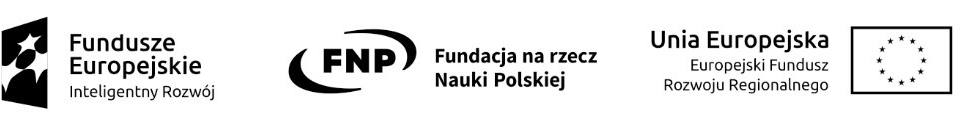 